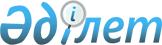 О внесении изменений и дополнений в решение Уалихановского районного маслихата от 30 декабря 2021 года № 2-14 с "Об утверждении бюджета Акбулакского сельского округа Уалихановского района на 2022-2024 годы"Решение Уалихановского районного маслихата Северо-Казахстанской области от 21 ноября 2022 года № 8-23 c
      Уалихановский районный маслихат РЕШИЛ:
      1. Внести в решение Уалихановского районного маслихата "Об утверждении бюджета Акбулакского сельского округа Уалихановского района на 2022-2024 годы" от 30 декабря 2021 года № 2-14 с следующие изменения и дополнения:
      пункт 1 изложить в новой редакции: 
       "1. Утвердить бюджет Акбулакского сельского округа Уалихановского района на 2022-2024 годы согласно приложениям 1, 2 и 3 к настоящему решению соответственно, в том числе на 2022 год в следующих объемах:
      1) доходы – 52 430,1 тысяч тенге: 
      налоговые поступления – 1 986 тысяч тенге; 
      неналоговые поступления – 155 тысяч тенге; 
      поступления от продажи основного капитала – 212 тысяч тенге;
      поступления трансфертов – 50 077,1 тысяч тенге;
      2) затраты – 53 091 тысяч тенге;
      3) чистое бюджетное кредитование – 0 тысяч тенге:
      бюджетные кредиты – 0 тысяч тенге;
      погашение бюджетных кредитов – 0 тысяч тенге;
      4) сальдо по операциям с финансовыми активами – 0 тысяч тенге:
      приобретение финансовых активов – 0 тысяч тенге;
      поступления от продажи финансовых активов государства – 0 тысяч тенге;
      5) дефицит (профицит) бюджета – - 660,9 тысяч тенге;
      6) финансирование дефицита (использование профицита) бюджета – 660,9 тысяч тенге:
      поступление займов – 0 тысяч тенге; 
      погашение займов – 0 тысяч тенге;
      используемые остатки бюджетных средств – 660,9 тысяч тенге."; 
      дополнить пунктом 7-1 следующего содержания:
       "7-1 Учесть в сельском бюджете на 2022 год целевые трансферты из областного бюджета на обучение акима сельского округа.";
      приложения 1 к указанному решению изложить в новой редакции согласно приложению к настоящему решению.
      2. Настоящее решение вводится в действие с 1 января 2022 года. Бюджет Акбулакского сельского округа Уалихановского района на 2022 год
					© 2012. РГП на ПХВ «Институт законодательства и правовой информации Республики Казахстан» Министерства юстиции Республики Казахстан
				
      Cекретарь Уалихановского районного маслихата 

М. Абдулов
Приложение к решениюУалихановского районного маслихатаот 21 ноября 2022 год № 8-23 сПриложение 1 к решениюУалихановского районного маслихатаот 30 декабря 2021 год № 2-14 с
Категория 
Категория 
Категория 
Наименование
Сумма, тысяч тенге
Класс 
Класс 
Наименование
Сумма, тысяч тенге
Подкласс
Наименование
Сумма, тысяч тенге
1
1
1
2
3
1) Доходы 
52430,1
1
Налоговые поступления
1986
04
Налоги на собственность
1539
1
Налоги на имущество
42,5
4
Налог на транспортные средства
1496,5
05
Внутренние налоги на товары, работы и услуги
447
3
Поступления за пользование природных и других ресурсов
447
2
Неналоговые поступления
155
01
Доходы от государственной собственности
92
5
Доходы от аренды имущества, находящегося в государственной собственности
92
04
Штрафы, пени, санкции
63
1
Прочие штрафы, пени, санкции, взыскания, налагаемые государственными учреждениям
63
3
Поступления от продажи основного капитала
212
03
Продажа земли и нематериальных активов
212
1
Продажа земли
212
4
Поступления трансфертов
50 077,1
02
Трансферты из вышестоящих органов государственного управления
50 077,1
3
Трансферты из районного (города областного значения) бюджета
50 077,1
Функциональная группа
Функциональная группа
Функциональная группа
Наименование
Сумма, тысяч тенге
Администратор бюджетных программ
Администратор бюджетных программ
Наименование
Сумма, тысяч тенге
Программа
Наименование
Сумма, тысяч тенге
1
1
1
2
3
2) Затраты
53 091
01
Государственные услуги общего характера
24 286,2
124
Аппарат акима города районного значения, села, поселка, сельского округа
24 286,2
001
Услуги по обеспечению деятельности акима города районного значения, села, поселка, сельского округа
24 286,2
07
Жилищно-коммунальное хозяйство
2670
124
Аппарат акима города районного значения, села, поселка, сельского округа
2670
008
Освещение улиц в населенных пунктах
2170
011
Благоустройство и озеленение населенных пунктов
500
08
Культура, спорт, туризм и информационное пространство
18340
124
Аппарат акима города районного значения, села, поселка, сельского округа
18340
006
Поддержка культурно-досуговой работы на местном уровне
18340
12
Транспорт и коммуникации
872
124
Аппарат акима города районного значения, села, поселка, сельского округа
872
013
Обеспечение функционирования автомобильных дорог в городах районного значения, селах, поселках, сельских округах
200
045
Капитальный и средний ремонт автомобильных дорог в городах районного значения, селах, поселках, сельских округах
672
13
Прочие 
6922,8
124
Аппарат акима города районного значения, села, поселка, сельского округа
6922,8
040
Реализация мероприятий для решения вопросов обустройства населенных пунктов в реализацию мер по содействию экономическому развитию регионов в рамках Государственной программы развития регионов до 2025 года
6922,8
3) Чистое бюджетное кредитование
0
Бюджетные кредиты
0
Категория 
Категория 
Категория 
Наименование
Сумма, тысяч тенге
Класс 
Класс 
Наименование
Сумма, тысяч тенге
Подкласс
Наименование
Сумма, тысяч тенге
5
Погашение бюджетных кредитов
0
01
Погашение бюджетных кредитов
0
1
Погашение бюджетных кредитов, выданных из государственного бюджета
0
4) Сальдо по операциям с финансовыми активами
0
Приобретение финансовых активов
0
Поступления от продажи финансовых активов государства
0
5) Дефицит (профицит) бюджета
-660,9
6) Финансирование дефицита (использование профицита) бюджета
660,9
7
Поступление займов
0
01
Внутренние государственные займы
0
2
Договоры займа
0
Функциональная группа
Функциональная группа
Функциональная группа
Наименование
Сумма, тысяч тенге
Администратор бюджетных программ
Администратор бюджетных программ
Наименование
Сумма, тысяч тенге
Программа
Наименование
Сумма, тысяч тенге
16
Погашение займов
0
Категория 
Категория 
Категория 
Наименование
Сумма, тысяч тенге
Класс 
Класс 
Наименование
Сумма, тысяч тенге
Подкласс
Наименование
Сумма, тысяч тенге
8
Используемые остатки бюджетных
средств
660,9
01
Остатки бюджетных средств
660,9
1
Свободные остатки бюджетных средств
660,9